                            GYANODAYA GURUKUL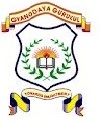        (Affiliated to CBSE Delhi)	GOLA ROAD, PATNA - 801503                                   SUMMER CAMP REGISTRATION FORM – 2018     1. Name of Student: ……………………………………………………………………….     2. Mother’s Name: …………………………………………………………………………     3. Father’s Name: ………………………………………………………………………….     4. Date of Birth: ………………..    6. Class: ……………..  7. Section: …………………     8. Name of Parent/Guardian: …………………………………………………………….     9. Whether He/She avails Regular Transport of School (Y/N): ………………………..    10. Address: ……………………………………………………………………………….    11. Contacts No: 1 ………………………..            2……………………………………...    12. E-mail: ………………………………………………………………………………..    13.  (i) Drawing               (ii) Painting skills and Competition          (iii) Art & Craft          (iv) Yoga / Aerobics           (v) Music (Instrumental & Vocal) 	          (vi) Dance           (vii) Computer Graphics          (viii) Ethical Social Media Awareness Program          (ix) Cinematic Skills          (x) Smokeless Cookery   14. Whether He/She wishes, and is fit to visit Water Park and the corresponding fun rides:             (Yes/No).   15. PARENT STATEMENT   I allow my ward to participate in the Summer Camp 2018 conducted by Gyanodaya Gurukul,        Gola Road, Patna.                                                                                                                                      Parents Signature                                                                        ---------------------------------------------------------------------------------------------------------------------------------------ACKNOWLEDGEMENT----------------------------- S/O -------------------------- Class -------------------- is allowed to participate in the Summer Camp.                                                                                                                                     Authorized Signature